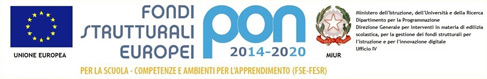 Ministero dell’ Istruzione dell’Università e della RicercaIstituto Comprensivo Statale “C. CARMINATI”Scuola Primaria e Scuola Secondaria di 1° gradoVia Dante 4 – 21015 - LONATE POZZOLO (VA)Tel 0331/66.81.62 - Fax 0331/66.17.27 – C.F. 82009120120Circolare nr. 24							Lonate Pozzolo, 01/10/2018								Ai Genitori degli Alunni								Scuola Primaria 								Scuola Secondaria di Primo GradoOggetto:  autorizzazioni per uscite sul territorio a.s. 2018/2019		Si consegna ai Sig. Genitori il modulo di autorizzazione per le uscite didattiche sul territorio da riconsegnare compilato ai Coordinatori di Classe entro il 08/10/2018.								      IL DIRIGENTE SCOLASTICOdott.ssa Fabiana Donatella Ginesi    Firma autografa sostituita a mezzo stampa ai sensi dell’art.3, comma 2 del D. Lgs n. 39/93